Where should I look first?The two most popular first ways for health practitioners to try to answer research questions are: do an _______________ _________________; consult a ________________1. However, there are more reliable places to find information.Free online research resources from the National Library of Medicine (NLM) [see handout for more details]:PubMedClinicalTrials.govDrug Information PortalDailyMedOpen-iOther subscription-based databases:CINAHL (nursing)Embase (biomedical & pharmacy)PsycINFO (psychology)Trip (EBP-oriented database)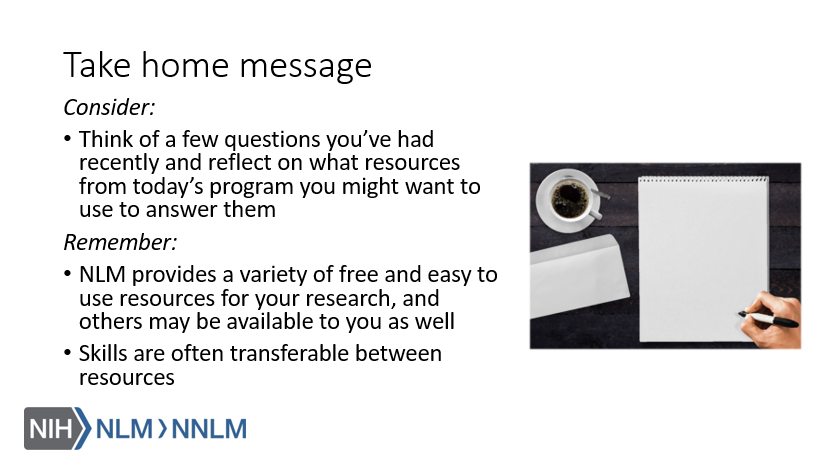 References:Alving, B.E., Christensen, J.B., Thrysøe, L. (2018). Hospital nurses’ information retrieval behaviors in relation to evidence based nursing: A literature review. Health Information and Libraries Journal, 35, 3-23. Retrieved from URL to Source. 